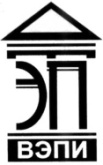 Автономная некоммерческая образовательная организациявысшего образования«Воронежский экономико-правовой институт»(АНОО ВО «ВЭПИ»)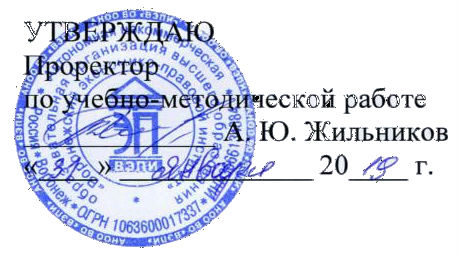 ФОНД ОЦЕНОЧНЫХ СРЕДСТВ ПО ДИСЦИПЛИНЕ (МОДУЛЮ)	Б1.В.ДВ.04.02 Маркетинг персонала	(наименование дисциплины (модуля))	38.03.02. Менеджмент	(код и наименование направления подготовки)Направленность (профиль) 	Менеджмент организации		(наименование направленности (профиля))Квалификация выпускника 	Бакалавр		(наименование квалификации)Форма обучения 	Очная, заочная		(очная, очно-заочная, заочная)Рекомендован к использованию Филиалами АНОО ВО «ВЭПИ»	Воронеж2019Фонд оценочных средств по дисциплине (модулю) рассмотрен и одобрен на заседании кафедры менеджмента, год начала подготовки – 2019.Протокол заседания от « 18 »  января  2019 г. №  6Фонд оценочных средств по дисциплине (модулю) согласован со следующими представителями работодателей или их объединений, направление деятельности которых соответствует области профессиональной деятельности, к которой готовятся обучающиеся: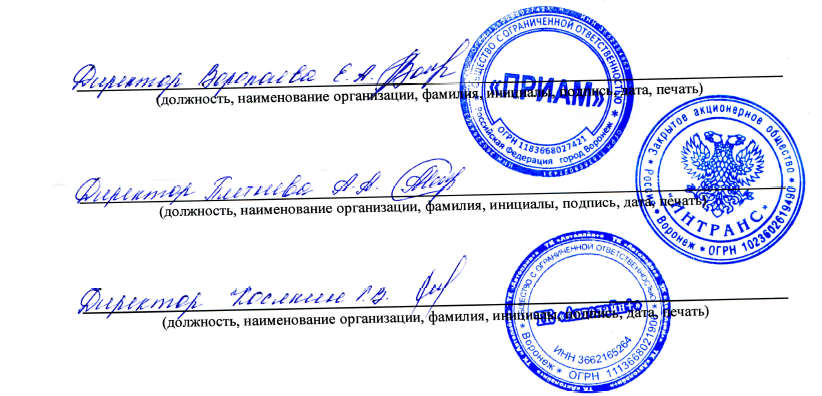 Заведующий кафедрой                              	И. В. Куксова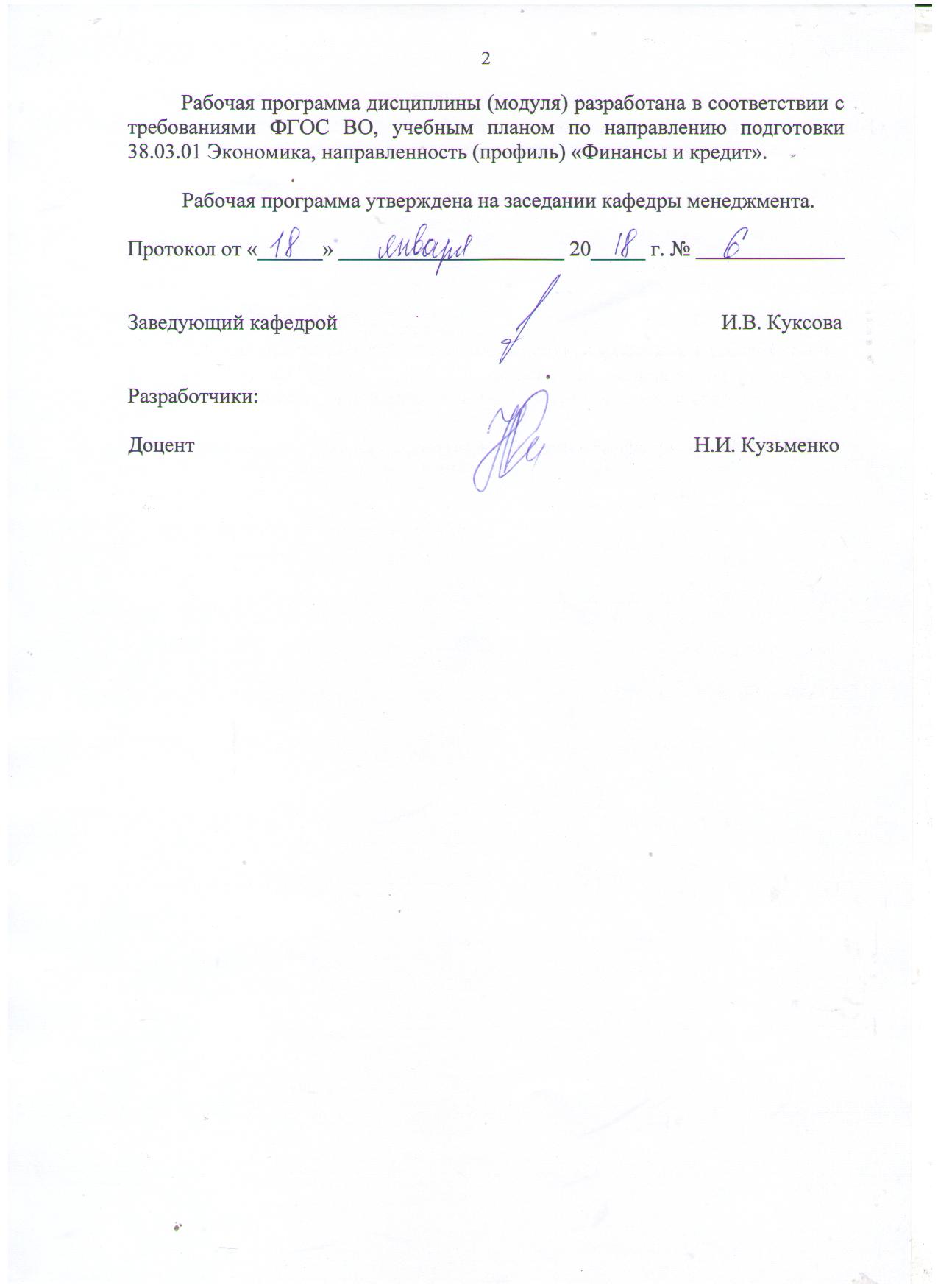 Разработчики: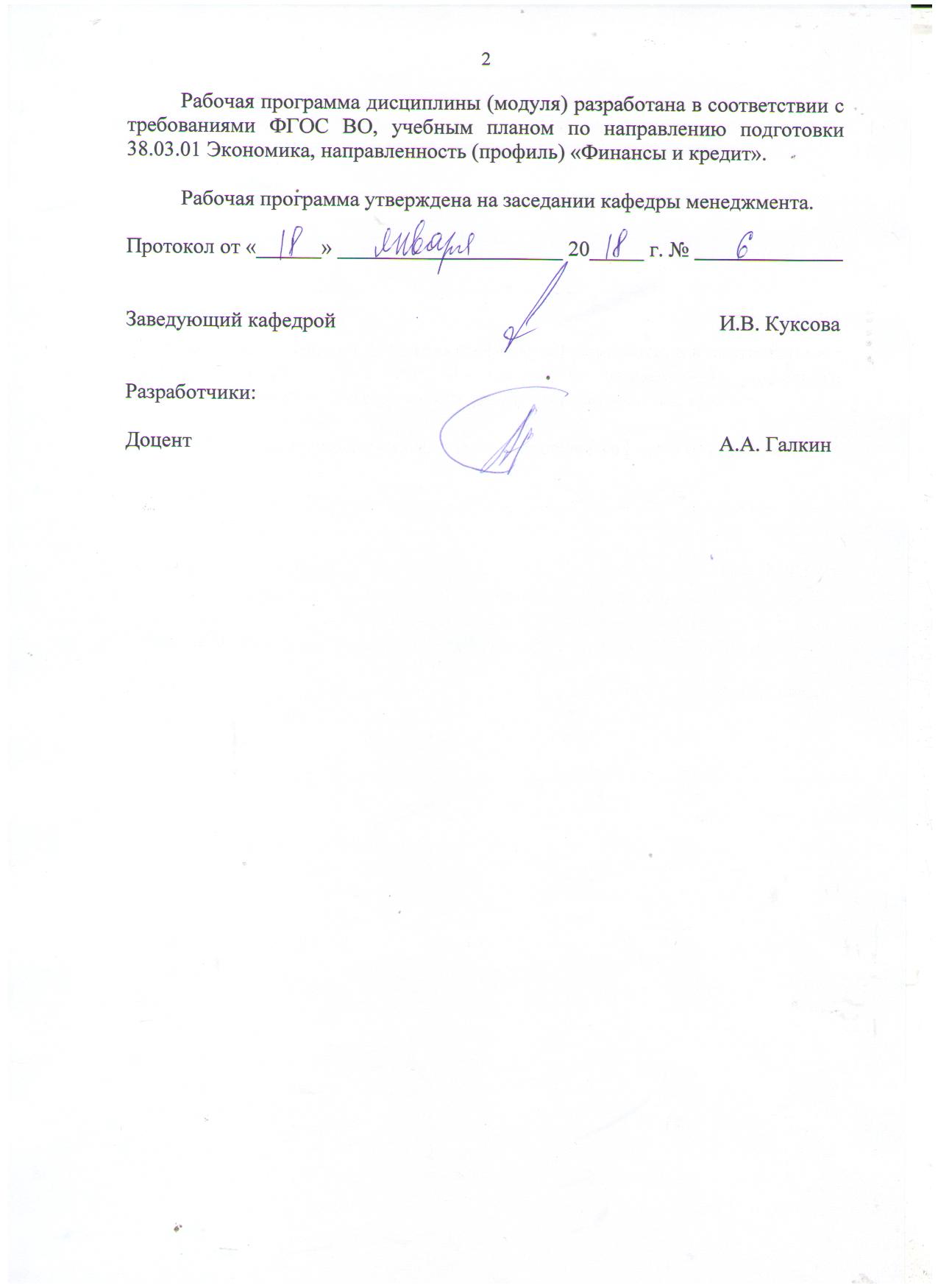 Доцент 	А.А. Галкин1. Перечень компетенций с указанием этапов их формирования в процессе освоения ОП ВОЦелью проведения дисциплины Б1.В.ДВ.04.02 «Маркетинг персонала» является достижение следующих результатов обучения:В формировании данных компетенций также участвуют следующие дисциплины (модули), практики и ГИА образовательной программы 
(по семестрам (курсам) их изучения):- для очной формы обучения:- для заочной формы обучения:Этап дисциплины (модуля) Б1.В.ДВ.04.02 «Маркетинг персонала в формировании компетенций соответствует:- для очной формы обучения – 6  семестру;- для заочной формы обучения – 4 курсу.2. Показатели и критерии оценивания компетенций на различных этапах их формирования, шкалы оцениванияПоказателями оценивания компетенций являются следующие результаты обучения:Порядок оценки освоения обучающимися учебного материала определяется содержанием следующих разделов дисциплины (модуля):Критерии оценивания результатов обучения для текущего контроля успеваемости и промежуточной аттестации по дисциплинеШкала оценивания индивидуального заданияШкала оценивания рефератаШкала оценивания кейсаКритерии оценивания ответа на билет:	Критерии «зачтено»: 		- даны исчерпывающие и обоснованные ответы на все поставленные вопросы, правильно и рационально решены соответствующие задачи;в ответах выделялось главное;ответы были четкими и краткими, а мысли излагались в логической последовательности;показано умение самостоятельно анализировать факты, события, явления, процессы в их взаимосвязи;показаны знания, умения и владения по компетенциям дисциплины Критерии «не зачтено» - обучающийся не демонстрирует знания, умения и навыки по компетенциям дисциплины.3. Типовые контрольные задания или иные материалы, необходимые для оценки знаний, умений, навыков и (или) опыта деятельности, характеризующих этапы формирования компетенцийПримерные темы рефератов1. Зарубежный опыт маркетинга персонала и возможности его применения 2. Роль прогнозирования в маркетинге персонала.3. Издержки найма работников.4. Качественная потребность в персонале.5. Планирование потребности в персонале.6. Стратегический набор и отбор персонала.7. Методы и формы отбора персонала.8. Лизинг персонала как источник покрытия потребности.9. Оценка эффективности управления персоналом.10. Имидж фирмы и его значение в маркетинге персонала.11. Оценка работы служб управления персоналом.12. Методы оценки персонала.13. Методы оценки управленческих кадров.14. Роль и место аудита в маркетинге персонала.15. Рынок труда и его роль в формировании кадрового потенциала организации.16. Результативность внутреннего и внешнего отбора.17. Оценка деятельности подразделений управления персоналом.18. Оценка результатов деятельности руководителей 19. Маркетинг персонала как инструмент планирования карьеры.20. Маркетинговые исследования рынка труда.21. Оценка кандидатов при приеме на работу. Конкурсный набор кандидатов.22. Этические вопросы маркетинга персонала.23. Оценка результатов деятельности специалистов управления персоналом.24. Социальная эффективность управления персоналом.25. Маркетинг персонала как инструмент планирования персоналаПример индивидуального заданияЗадание 1.Проанализируйте внешнюю среду рынка труда. Определите положение на рынке труда организации на момент обследования.SWOT –анализ позволяет получить объективную оценку положения организации на рынке, определить её сильные и слабые стороны, а также выявить факторы которые могут оказать сильное влияние на организацию (возможности и угрозы). SWOT –анализ позволяет определить:на каком этапе собственного развития находится организация (становления, роста, стагнации или падения);какое положение занимает организация на рынке (лидер, середняк или аутсайдер по основным товарным позициям);Собранные данные скорректируют весь последующий анализ внутреннего состояния организации.Анализ среды организации проводится в 4 шага:Анализ макроокружения и его классификация;Анализ непосредственного окружения;Анализ внутренней среды;Построение матрицы возможностей, матрицы угроз, таблицы профиля среды и сводной матрицы SWOT.Матрица возможностейНеобходимо проранжировать выявленные возможности по степени влияния на организацию и вероятности использования организацией данной возможности.Те возможности, которые попадают на поля ВС, ВУ и СС, представляют очень большой интерес, их использование имеет большое значение для организации и требуют немедленных и обязательных усилий по их использованию. Как возможности, так и угрозы могут переходить в свою противоположность. Неиспользованная возможность станет угрозой, если её используют конкуренты. И наоборот, вовремя предотвращённая угроза может открыть перед организацией дополнительные возможности, в том случае, если конкуренты не смогли устранить эту же угрозу.Возможности, попавшие на поля СМ, НУ и НМ, практически не заслуживают внимания организации;Что касается возможностей, находящихся на полях НС, СУ и ВМ – их использование организацией возможно только при наличии достаточных ресурсов;Попавшие на оставшиеся поля угрозы также не должны выпадать их поля зрения руководства организации.В сводную матрицу SWOT, вносятся только угрозы выпавшие на поля ВР, ВК, СР, ВТ, СК и НР.Матрица УгрозНеобходимо проранжировать выявленные угрозы по вероятности реализации и возможным последствиям для организации.Те угрозы, которые попадают на поля ВР, ВК и СР, представляют очень большую опасность для организации и требуют немедленного и обязательного устранения;Угрозы, попавшие на поля ВТ, СК и НР, также должны находиться в поле зрения высшего руководства быть устранены в первостепенном порядке.Что касается угроз, находящихся на полях НК, СЕ и ВЛ – необходимо отслеживание развития этих угроз и при тенденции усиления этих угроз ( а следовательно, смещения их на поля ВТ, СК и НР) устранения их.Попавшие на оставшиеся поля угрозы также не должны выпадать их поля зрения руководства организации.В сводную матрицу SWOT, вносятся только угрозы выпавшие на поля ВР, ВК, СР, ВТ, СК и НР.Таблица профиля средыМетод составления профиля среды состоит в следующем. В таблицу профиля среды вписываются отдельные факторы среды (последовательно анализируются факторы макроокружения, деловой среды и внутренней среды (составляются 3 отдельных таблицы)). Каждому из факторов экспертным образом даётся оценка (привлекаются специалисты в данной области, после обсуждения они ставят общую оценку):важности для отрасли по шкале: 3 – большая, 2 – умеренная, 1 – слабая;влияния на организацию по шкале: 3 – сильное, 2 – умеренное, 1 – слабое, 0 – отсутствие влияния;направленность влияния по шкале: + 1 – позитивное влияние на организацию, - 1 – негативное влияние;Далее все три экспертные оценки перемножаются и получается интегральная оценка, показывающая степень важности данного фактора для организации.Сводная матрица SWOT.Применяемый для анализа среды метод SWOT– является широко признанным подходом, позволяющим провести совместное изучение факторов внешней и внутренней среды. Методология позволяет установить связи между силой и слабостью организации и внешними угрозами и возможностями. На основании установленных связей формулируются стратегии: поведения на рынке;противодействия выявленным угрозам;преодоления слабости с учётом открывшихся возможностей;стратегии преодоления или ухода от кризиса.Задание 2.Используя психографические характеристики, полученные на основе опроса 100 респондентов данного населения, провести классификацию населения по стилю жизни.Пример кейсаКейс №1. Вы начальник отдела. В отделе напряженная обстановка, срываются сроки выполнения работ. Не хватает сотрудников. Выезжая в командировку, вы случайно встречаете свою подчиненную — молодую женщину, которая уже две недели находится на больничном. Но вы находите ее в полном здравии. Она кого-то с нетерпением встречает в аэропорту.Вопрос. Как вы поступите в этом случае? Объясните свое поведение.Кейс №2. В ответ на критику со стороны подчиненного, прозвучавшую на служебном совещании, начальник начал придираться к нему по мелочам и усилил контроль за его служебной деятельностью.Вопрос. В чем причина конфликта? Определите конфликтную ситуациюКейс №3. Вы недавно назначены менеджером по кадрам. Вы еще плохо знаете  сотрудников фирмы, сотрудники еще не знают вас в лицо. Вы идете на совещание к генеральному директору. Проходите мимо курительной комнаты и замечаете двух сотрудников, которые курят и о чем-то оживленно беседуют. Возвращаясь с совещания, которое длилось один час, вы опять видите тех же сотрудников в курилке за беседой. Вопрос. Как бы вы поступили в данной ситуации? Объясните свое поведение.Список вопросов к зачётуТеоретические основы управления маркетингом персонала.Маркетинг персонала: наука, дисциплина, функции, методы.Концепция маркетинга: содержание, основные принципы, функции.Принципы маркетинга персонала организации.Внутренний и внешний маркетинг.Задачи, проблемы и цели маркетингового исследования рынка труда.Планирование, организация сбора информации на рынке труда, сегментация рынка труда.Имидж организации и его назначение.Маркетинговые исследования на примере любого рынка. Разработка требований и определение потребностей к персоналу.Расчет затрат на приобретение и дальнейшее использование персонала.Источники и пути покрытия потребности в персонале.Определение количественной потребности в персонале.Методологические подходы к оценке эффективности маркетинга рабочей силы.Оценка эффективности маркетинга рабочей силы.Зарубежный опыт маркетинга персонала и возможности его применения Роль прогнозирования в маркетинге персонала.Издержки найма работников.Качественная потребность в персонале.Планирование потребности в персонале.Стратегический набор и отбор персонала.Методы и формы отбора персонала.Лизинг персонала как источник покрытия потребности.Оценка эффективности управления персоналом.Имидж фирмы и его значение в маркетинге персонала.Оценка работы служб управления персоналом.Методы оценки персонала.Методы оценки управленческих кадров.Роль и место аудита в маркетинге персонала.Рынок труда и его роль в формировании кадрового потенциала организации.4. Методические материалы, определяющие процедуры оценивания знаний, умений, навыков и (или) опыта деятельности, характеризующих этапы формирования компетенцийЗачет служит формой проверки выполнения обучающимися освоения учебного материала дисциплины (модуля), в соответствии с утвержденными программами и оценочными материалами.Результаты сдачи зачета оцениваются по шкале: «зачтено», «не зачтено».В целях поощрения обучающихся за систематическую активную работу на учебных занятиях и на основании успешного прохождения текущего контроля и внутрисеместровой аттестации допускается выставление зачетной оценки без процедуры сдачи зачета.Зачет принимается педагогическими работниками в соответствии с закрепленной учебной нагрузкой на учебный год. В случае отсутствия по объективным причинам педагогического работника, принимающего зачет, заведующий кафедрой поручает его проведение педагогическому работнику, имеющему необходимую квалификацию. Результаты зачета заносятся в зачетно-экзаменационную ведомость. Если обучающийся не явился на зачет, в ведомости напротив фамилии обучающегося делается запись «не явился». Неявка на зачет без уважительной причины приравнивается к оценке «не зачтено».В зачетную книжку выставляется соответствующая оценка, полученная обучающимся. Заполнение зачетной книжки до внесения соответствующей оценки в ведомость не разрешается. Оценка «не зачтено» в зачетную книжку не ставится.Зачетно-экзаменационная ведомость сдается в деканат в день проведения зачета. 5. Материалы для компьютерного тестирования обучающихся в рамках проведения контроля наличия у обучающихся сформированных результатов обучения по дисциплинеОбщие критерии оцениванияВариант 1Номер вопроса и проверка сформированной компетенцииКлюч ответовЗадание № 1Рынок товаров потребительского назначения состоит из:Ответ:1. Компаний, приобретающих товары для их дальнейшей реализации2. Фирм-производителей товаров потребительского назначения3. Покупателей, приобретающих товары для личного пользованияЗадание № 2Ремаркетинг связан с:Ответ:1. Снижающимся спросом2. Возрастающим спросом3. Чрезмерным спросомЗадание № 3Основоположник маркетинга:Ответ:1. Альфред Ньюман2. Клейтон Кристенсен3. Филип КотлерЗадание № 4К каналам личной коммуникации можно отнести:Ответ:1. общение одного лица с аудиторией2. прямую почтовую рекламу3. рекламу по телевидению4. печатную рекламуЗадание № 5Прямой маркетинг - это:Ответ:1. устное представление товара в ходе беседы с одним покупателем2. устное представление товара в ходе беседы с группой покупателей3. продажа товаров с помощью почты, телефона, телевидения4. благожелательное представление товара в СМИЗадание № 6К какой классификационной группе можно отнести хлеб и молоко, реализуемые населению:Ответ:1. товары импульсной покупки2. товары особого спроса3. товары постоянного спроса4. товары предварительного выборад. товары пассивного спросаЗадание № 7Затраты фирмы на рекламу составляют:Ответ:1. 1 % от суммы продаж2. 2-10 % от суммы продаж3. 20 % от суммы продаж4. зависит от вида хозяйственной деятельности фирмыЗадание № 8Главное отличие пропаганды от рекламы в:Ответ:1. ее платности2. ее личном характере3. ее общественном характере4. она не оплачиваетсяЗадание № 9Комплекс маркетинговых коммуникаций состоит из:Ответ:1. пяти элементов2. шести элементов3. девяти элементов4. трех элементовЗадание № 10К какому критерию сегментирования относится формирование сегмента по составу семьи:Ответ:1. географическому2. демографическому3. поведенческому4. психографическомуЗадание № 11Обязательным элементом процесса коммуникации должен быть:Ответ:1. реклама2. стимулирование сбыта3. обратная связьЗадание № 12Конкурсы, премии и льготы являются специфическими приемами:Ответ:1. прямого маркетинга2. пропаганды3. рекламы4. стимулирования сбытаЗадание № 13Определите, в какое из направлений маркетинговых исследований входит установление емкости рынка:Ответ:1. изучение товара2. изучение рынка3. изучение покупателей4. изучение конкурентовЗадание № 14Технология паблик рилейшнз включает:Ответ:1. анализ, исследования и постановку задач2. разработку программы и сметы3. осуществление программы оценку результатов и доработку программыЗадание № 15В чем основное отличие рынка товаров промышленного назначения от рынков товаров широкого потребления:Ответ:1. на нем меньше покупателей и они крупнее и профессиональнее2. спрос на товары зависит от спроса на товары широкого потребления3. спрос на товары резко меняетсяЗадание № 16К какому виду маркетинговых исследований рынка относится изучение справочников и статистической литературы:Ответ:1. кабинетное исследование2. панельное исследование3. полевое исследованиеЗадание № 17К преимуществам специализированного рекламного агентства можно отнести:Ответ:1. значительный практический опыт агентства2. сотрудники заинтересованы в успех мероприятий3. экономию средствЗадание № 18Паблик рилейшнз это:Ответ:1. специализированные выставки2. персональные продажи3. связи с общественностью4. пропагандаЗадание № 19Вы купили машину. К какому виду товара она относится:Ответ:1. товар личного потребления2. товар массового спроса3. товар предварительного выбора4. товар особого спросаЗадание № 20Обратная связь это:Ответ:1. часть откликов покупателей о товаре, которую они доводят до сведения производителя2. набор откликов покупателя, возникших в результате контакта с другими покупателями3. процесс, в ходе которого получатель придает значение символам, переданным отправителем4. информация, которую отправитель передает получателюВариант 2Номер вопроса и проверка сформированной компетенцииКлюч ответовЗадание № 1К стимулированию сбыта можно отнести:Ответ:1. конкурсы с подарками2. беспроигрышные лотереи3. зачетные купоны, скидкиЗадание № 2Метод сбора первичной информации это:Ответ:1. эксперимент2. работа с научной литературой3. работа со статистическими данными4. работа с документацией предприятияЗадание № 3Участие в международных выставках позволяет:Ответ:1. снизить издержки производства2. привлечь внимание широкой общественности к достижениям фирмы - создать свой имидж, заключать контракты3. стимулировать деловых партнеров4. определить эффективность рекламыЗадание № 4Несохранимость услуги является проблемой для фирм сферы услуг в условиях:Ответ:1. постоянного спроса	2. колебания спроса на услуги3. колебания предложения услуг4. равновесия между спросом и предложением на услугиЗадание № 5Атрибутом позиционирования является:Ответ:1. количество сотрудников на предприятия2. цена3. мощность предприятия4. широта ассортимента выпускаемой продукцииЗадание № 6К услугам более применимы следующие средства стимулирования:Ответ:1. реклама2. пропаганда3. стимулирование сбыта4. личная продажаЗадание № 7Нужда становится мотивом совершения покупки, когда:Ответ:1. человек удовлетворяет ее2. она достигает максимального уровня3. в процессе ее удовлетворения4. с момента ее появленияЗадание № 8Стратегия диверсификации это:Ответ:1. проникновение на новые рынки со старым товаром2. проникновение на новые рынки с новым товаром3. включение в производственную программу продуктов, которые не связаны с прежней деятельностью предприятияЗадание № 9Эффективность «Директ мэйл» составляет:Ответ:1. 10 %2. 20 %3. 15 %4. 7 %Задание № 10В случае, если потребители знают только название товара, они находятся в состоянии:Ответ:1. неосведомленности2. осведомленности3. благорасположения4. знанияЗадание № 11Позиционирование рынка это -:Ответ:1. определение места для своего товара в ряду аналогов2. сегментирование рынка3. широкомасштабная рекламная кампанияЗадание № 12В случае распространения информации по каналам неличной коммуникации отсутствует:Ответ:1. обратная связь2. специфическая атмосфера3. внушение4. чувство уверенностиЗадание № 13Рекламируя товар, продавец должен выступать с утверждениями относительно товара, которые:Ответ:1. немного преувеличивают его реальные свойства2. достоверно отражают его свойства3. не соответствуют его реальным свойствам4. менее всего расхваливают данный товарЗадание № 14На этапе роста затраты на маркетинг:Ответ:1. относительно высокие2. сокращаются3. высокие4. низкиеЗадание № 15Реклама выступает как:Ответ:1. средство живого общения с покупателями2. способ диалога с аудиторией3. средство увещевания4. средство установления тесных контактов с потребителямиЗадание № 16В чем основное отличие рынка товаров промышленного назначения от рынков товаров широкого потребления:Ответ:1. на нем меньше покупателей и они крупнее и профессиональнее2.. спрос на товары зависит от спроса на товары широкого потребления3. спрос на товары резко меняетсяЗадание № 17Назовите правильную последовательность жизненного цикла товара:Ответ:1. рост, зрелость, выведение, спад2. внедрение, зрелость, рост, спад3. внедрение, рост, зрелость, спадЗадание № 18«Директ мейл» (прямая рассылка) не эффективен, если:Ответ:1. обслуживается постоянная клиентура2. рекламируются товары массового потребителя3. фирма не имеет собственного отдела рассылки4. адресная база включает свыше пятисот адресовЗадание № 19Какой тип вопроса в анкете более сложен, но обеспечивают получение большего количества информации:Ответ:1. открытый2. закрытый3. вопросы равнозначныЗадание № 20Товарный тип организации службы маркетинга можно рекомендовать организациям:Ответ:1. подразделения которых располагаются на обширной территории2. производящих широкую номенклатуру продукции3. когда ассортимент продаваемых фирмой товаров невеликВариант 3Номер вопроса и проверка сформированной компетенцииКлюч ответовЗадание № 1На этапе внедрения прибыль предприятия:Ответ:1. максимальная2. минимальная3. = 04. средняяЗадание № 2Совокупность средств воздействия на потребителей рынка труда с целью вызвать у них желаемую ответную реакцию называется:Ответ:1. рекламной компанией2. маркетинг-микс персонала3. имиджиологией4. опосредованной вербовкойЗадание № 3Рынок труда сегментируется по трем группам критериям : социально-экономическим, … , поведенческим:Ответ:1. географическим2. психографическим3. половозрастным4. национальнымЗадание № 4Вербовка персонала с целью устранения имеющейся в данный момент нехватки персонала в организации – это … :Ответ:1. непосредственная вербовка персонала2. опосредованная вербовка персонала3. отбор персоналаЗадание № 5Непрерывно  осуществляемая  деятельность  по  формированию  на  рынке  труда  положительного имиджа организации – это … :Ответ:1. непосредственная вербовка персонала2. опосредованная вербовка персонала3. отбор персоналаЗадание № 6Результативность мероприятий, связанных с маркетингом персонала, определяется способами: …Ответ:1. анализа привлекательности2. аудита3. контроллинга маркетинга персонала4. открытостиЗадание № 7Совокупность действий собственника рабочей силы, направленных на поиск и создание максимально благоприятных условий для формирования его конкурентоспособности на перспективу называется …Ответ:1. реклама2. поиск работы3. самомаркетинг4. маркетингЗадание № 8Соответствие структуры производства и занятости потребности рынка в товарах и услугах называется:Ответ:1. внутриорганизационной конкурентоспособностью2. внешней конкурентоспособностью3. эффективной занятостью4. рациональной расстановкойЗадание № 9Комплекс потребительских и	стоимостных (ценовых) характеристик товара «рабочая сила», определяющая его успех на рынке труда, проявляющийся в эффективности труда и в способности к профессиональному развитию называется:Ответ:1. рыночным успехом2. состоятельностью3. конкурентоспособностьюЗадание № 10Маркетинг персонала – этоОтвет:1. вид управленческой деятельности, направленный на определение и покрытие потребности в персонале2. анализ ситуации	на рынке труда для регулирования потребности в специалистах дефицитных специальностей3. анализ ожиданий нынешних и потенциальных сотрудников, а также определение выполнимости и реальной степени исполнения этих ожиданийЗадание № 11Основными составляющими маркетинга персонала не являются:Ответ:1. разработка требований к персоналу2. определение количественной и качественной потребности в персонале3. деловая оценка персонала4. отбор персоналаЗадание № 12Внутренним фактором маркетинга персонала не является:Ответ:1. развитие технологии2. цели организации3. кадровый потенциал4. финансовые ресурсыЗадание № 13Активным путем покрытия потребности в персонале является:Ответ:1. поиск претендентов через рекламные объявления в СМИ2. заявки по вакансиям в службы занятости3. ожидание претендентов после проведения рекламной компании местного характераЗадание № 14Поведенческим признаком сегментирования рынка труда является:Ответ:1. мотивационные установки2. тип личности3. уровень доходаЗадание № 15Информационная функция включает в себя следующее направление исследования:Ответ:1. исследование ресурсов предприятия2. исследование текучести кадров3. исследование имиджа организацииЗадание № 16Трудовой потенциал – это:Ответ:1. часть населения, обладающая физическим развитием, умственными способностями и знаниями, которые необходимы для работы в экономике2. совокупность духовных и физических способностей человека, которые он использует всякий раз когда создает потребительские стоимости3. способность персонала организации при наличии у него определенных качественных характеристик и соответствующих социально-экономических, организационных условий достигать определенный конечный результатЗадание № 17Основными составляющими маркетинга персонала не являются:Ответ:1.разработка требований к персоналу2. расчет затрат на приобретение и дальнейшее использование персонала3. выбор путей покрытия потребности в персонале4. профессиональная оценка персоналаЗадание № 18Внешним фактором маркетинга персонала не является:Ответ:1. развитие законодательства2. кадровый потенциал3. ситуация на рынке4. развитие технологийЗадание № 19Пассивным путем покрытия потребности в персонале является:Ответ:1. поиск претендентов через своих сотрудников2. поиск претендентов через рекламные объявления в специальных изданиях 3. заявки по вакансиям в службы занятости 4. поиск непосредственно в учебных заведенияхЗадание № 20Психографическим признаком сегментирования рынка труда является:Ответ:1. карьерные ориентации2. личностные качества3. семейное положениеВариант 4Номер вопроса и проверка сформированной компетенцииКлюч ответовЗадание № 1Коммуникационная функция включает в себя следующее мероприятие:Ответ:1. внутренние связи2. изучение рынка труда3. исследование имиджа организацииЗадание № 2Ремаркетинг связан с:Ответ:1. Снижающимся спросом2. Возрастающим спросом3. Чрезмерным спросомЗадание № 3К каналам личной коммуникации можно отнести:Ответ:1. общение одного лица с аудиторией2. прямую почтовую рекламу3. рекламу по телевидению4. печатную рекламуЗадание № 4К какой классификационной группе можно отнести хлеб и молоко, реализуемые населению:Ответ:1. товары импульсной покупки2. товары особого спроса3. товары постоянного спроса4. товары предварительного выборад. товары пассивного спросаЗадание № 5Согласно теории мотивации Маслоу в первую очередь индивид желает удовлетворить:Ответ:1. потребность в любви2. потребность в безопасности3. физиологические потребности4. потребность в саморазвитииЗадание № 6Главное отличие пропаганды от рекламы в:Ответ:1. ее платности2. ее личном характере3. ее общественном характере4. она не оплачиваетсяЗадание № 7К какому критерию сегментирования относится формирование сегмента по составу семьи:Ответ:1. географическому2. демографическому3. поведенческому4. психографическомуЗадание № 8Конкурсы, премии и льготы являются специфическими приемами:Ответ:1. прямого маркетинга2. пропаганды3. рекламы4. стимулирования сбытаЗадание № 9Технология паблик рилейшнз включает:Ответ:1. анализ, исследования и постановку задач2. разработку программы и сметы3. осуществление программы оценку результатов и доработку программыЗадание № 10К какому виду маркетинговых исследований рынка относится изучение справочников и статистической литературы:Ответ:1. кабинетное исследование2. панельное исследование3. полевое исследованиеЗадание № 11Паблик рилейшнз это:Ответ:1. специализированные выставки2. персональные продажи3. связи с общественностью4. пропагандаЗадание № 12Обратная связь это:Ответ:1. часть откликов покупателей о товаре, которую они доводят до сведения производителя2. набор откликов покупателя, возникших в результате контакта с другими покупателями3. процесс, в ходе которого получатель придает значение символам, переданным отправителем4. информация, которую отправитель передает получателюЗадание № 13Метод сбора первичной информации это:Ответ:1. эксперимент2. работа с научной литературой3. работа со статистическими данными4. работа с документацией предприятияЗадание № 14Несохранимость услуги является проблемой для фирм сферы услуг в условиях:Ответ:1. постоянного спроса2. колебания спроса на услуги3. колебания предложения услуг4. равновесия между спросом и предложением на услугиЗадание № 15К услугам более применимы следующие средства стимулирования:Ответ:1. реклама2. пропаганда3. стимулирование сбыта4. личная продажаЗадание № 16Стратегия диверсификации это:Ответ:1. проникновение на новые рынки со старым товаром2. проникновение на новые рынки с новым товаром3. включение в производственную программу продуктов, которые не связаны с прежней деятельностью предприятияЗадание № 17В случае, если потребители знают только название товара, они находятся в состоянии:Ответ:1. неосведомленности2. осведомленности3. благорасположения4. знанияЗадание № 18В случае распространения информации по каналам неличной коммуникации отсутствует:Ответ:1. обратная связь2. специфическая атмосфера3. внушение4. чувство уверенностиЗадание № 19На этапе роста затраты на маркетинг:Ответ:1. относительно высокие2. сокращаются3. высокие4. низкиеЗадание № 20В чем основное отличие рынка товаров промышленного назначения от рынков товаров широкого потребления:Ответ:1. на нем меньше покупателей и они крупнее и профессиональнее2.. спрос на товары зависит от спроса на товары широкого потребления3. спрос на товары резко меняется6. Практические задачи.Задача 1.Для выполнения задания необходимо:1. Разработать профиль вакантной должности (название, описание вакансии, требования к кандидату, включая личностные и профессиональные компетенции соискателя).2. Составить план использования внешних источников найма персонала. 3. Разработать систему критериев отбора соискателей. 4. Подготовить примерный план конкурсных процедур по отбору и найму персонала применительно к указанной должности. Примерный перечень вакантных должностей:Задача 2.Ситуация Вы уже несколько лет работаете в компании в отделе обучения персонала. Ваши обязанности весьма однообразны, но в то же время Вы не отвечаете за конечный результат, так как наряду с другими сотрудниками выполняете работу по поручению руководителя отдела обучения персонала. Вы выполняете главным образом такие стандартные действия: – получаете заказ на обучение от руководителя отдела и вносите его в базу планирования обучения;– составляете список работников на обучение или повышение квалификации по заявкам руководителей подразделений;– вносите все данные по сотрудникам и передаете эту заявку своему руководителю. В общем, Вы дошли до той стадии в работе, когда стало скучно, но зато Вы имеете возможность отпрашиваться по необходимости, и в коллективе очень хороший психологический климат. Однако в последнее время Вы чувствуете, что неудовлетворенность трудом усиливается, а Вы готовы выполнять более сложную работу или хотя бы попробовать, причем Вам хотелось бы, чтобы Ваша работа не зависела от результата работы других. В общем, Вы уверены, что руководитель мог бы уже предложить Вам место повыше. В ответ на Вашу просьбу о повышении руководитель сказал, что ответит через несколько дней. Через три дня начальник предложил Вам следующие условия:– по результатам работы за предыдущее время он не видит оснований для повышения, но предлагает Вам в течение следующих двух месяцев выполнять функции ведущего специалиста вместе с теми, что у Вас уже есть;– официальное распоряжение о повышении будет сделано, если Вы будете отлично справляться со всей работой;– оплата не меняется, но если работа будет выполнена качественно, то Вы получите премиальные, размер которых также будет зависеть от результата. Вопросы и задания Оцените предложение руководителя по каждому пункту. Какие условия Вы хотели бы изменить? Предложите руководителю свой вариант решения. Задача 3.Генеральный директор попросил руководителя по персоналу принять на работу супругу очень важного для компании партнера. Должность при этом не имела значения, так как женщина последние 10 лет нигде не работала и хотела просто больше быть среди людей. Никаких амбиций по поводу карьеры в компании она не заявляла. Основная цель была в том, чтобы женщина почувствовала себя востребованной, частью коллектива с самым простым набором задач, так как полученную когда-то квалификацию все равно уже утратила. Не осмелившись предлагать бывшую домохозяйку руководителям подразделений, глава отдела персонала приняла ее к себе специалистом по кадрам. Учитывая, что первое образование претендентки – курсы секретаря референта – было получено более 10 лет назад, новой сотруднице предложили три варианта трудовой деятельности:– ходить на работу и за компьютером заниматься своими делами; – не ходить на работу, но числиться в отделе; – освоить простейшие функции и выполнять их по возможности. В результате основным навыком, который она приобрела за время адаптации, стал прием входящих документов, внесение учетной записи, расфасовка документов по папкам. В течение нескольких месяцев все были довольны, и работа выполнялась своим чередом. Через полгода освободилось место ведущего специалиста по документообороту. Пока решали, найти ли человека со стороны или выбрать из своих, генеральный директор вызвал руководителя отдела персонала с предложением повысить недавно принятую протеже по просьбе партнера. Зная, какие функции супруга выполняет и что в отделе есть те, кто больше подходит на должность ведущего специалиста, руководитель не могла назначить ее на эту должность, но и генерального директора она не могла поставить в неудобное положение перед партнером. Вопросы и задания Как, по Вашему мнению, должна поступить глава отдела персонала в данной ситуации? Можно было избежать такой проблемы? Как повлияет на психологический климат в коллективе повышение супруги партнера, если гендиректор настоит на своем решении? Задача 4.Кадровое агентство «Альфа» специализируется на подборе различного персонала. На прошлой неделе в агентство обратился клиент – наркологический центр «Бета» – с заявкой подобрать 10 % от общего состава сотрудников центра. Заказ был крупный и сложный по-своему, так как на рынке труда ресурс специалистов, необходимых центру, очень ограничен. Система управления наркологическими медицинскими учреждениями такова, что высококвалифицированные специалисты пытаются найти место в коммерческих центрах. Это создает некоторую стагнацию на рынке в данном секторе. Получается, чтобы выполнить этот заказ, нужно обратиться к рынку медицинских работников, которые ищут работу в других секторах, и предложить им должности в наркологической клинике-заказчике. С первых телефонных интервью менеджер по подбору столкнулась с тем, что соискатели отказывались от предложения переквалифицироваться, объясняя это тем, что они не хотят лечить тех, кто, возможно, на почве наркомании совершили преступления. Менеджер по подбору стала подбирать информацию, чтобы разобраться, почему так относятся к этой работе, и выяснила, что существует совершенно противоположная позиция. Есть специалисты, которые считают, что наркоманы и алкоголики нужны нашему обществу, так как они стимулируют рост рынка труда в области экспериментальной психологии, наркологии и других сферах медицинской деятельности. То есть если не будет людей упомянутых категорий в нашем обществе, то и пропадет потребность в работниках, которые их лечат и обслуживают. Перед менеджером по подбору встал выбор – продолжать поиск и всячески стараться приукрасить работу в наркологическом центре, чтобы выполнить заказ, или отказаться от него по моральным убеждениям, которых она тоже придерживалась. Вопросы и задания Дайте свою оценку ситуации. Чьей точки зрения Вы придерживаетесь? Можно ли назвать отношение менеджера по подбору персонала непрофессиональным? Задача 5.Вы руководитель трудового коллектива, состоящего из двух отделов, примерно равных по численности, но имеющих разную социальную структуру. На предприятии в качестве конечных результатов приняты выручка от реализованной продукции, производительность труда и качество продукции. Критерий эффективности — валовая прибыль. В отчетном квартале Ваш коллектив выполнил основные конечные показатели, хотя были проблемы с качеством продукции. Виноват в этом оказался отдел А, который состоит в основном из молодых мужчин. Отдел Б не виноват в снижении качества, но допустил ряд упущений в трудовой дисциплине, о которых известно в коллективе. Отдел Б преимущественно женский, там часто бывают конфликты. Заводская премия Вашему подразделению была снижена за упущения по качеству и рассчитана пропорционально численности сотрудников, как давно принято на предприятии. Каким образом и в каких пропорциях Вы разделите премию? 1. Не будете мудрить и разделите пропорционально численности сотрудников в отделах А и Б, считая, что оба отдела имели упущения. 2. Разделите премию пропорционально фактически выплаченной за квартал заработной плате сотрудников. 3. Соберете с руководителей отделов А и Б предложения по КТУ сотрудников и вместе с ними разделите премию, невзирая на упущения по качеству труда и дисциплине. 4. Разделите премию подразделения между отделами А и Б по Вашему усмотрению, исходя из оценки качества продукции и упущении по дисциплине, и дадите полномочия руководителем отделов распределить премию между сотрудниками 5. Распределите премию другим способом Задача 6.На собеседование на одну из ключевых должностей в компании пришел претендент, мужчина 30 лет. Данные его резюме, компетентность и опыт работы превышают ваши ожидания. Это "именно тот", кого вы так долго искали. И вот соискатель сидит перед вами в весьма небрежной позе. Одна из первых его фраз звучит так: - Ну, давайте, задавайте мне свои вопросы. Я даже знаю, о чем именно вы меня спросите. Я все вопросы знаю наизусть. А. Вопросы к менеджеру по персоналу: 1. Почему кандидат так себя ведет? 2. Чего он хочет добиться этими словами? Код компетенцииНаименование компетенцииОК-5способностью работать в коллективе, толерантно воспринимая социальные, этнические, конфессиональные и культурные различияОПК-4способностью осуществлять деловое общение и публичные выступления, вести переговоры, совещания, осуществлять деловую переписку и поддерживать электронные коммуникацииПК-1владение навыками использования основных теорий мотивации, лидерства и власти для решения стратегических и оперативных управленческих задач, а также для организации групповой работы на основе знания процессов групповой динамики и принципов формирования команды, умение проводить аудит человеческих ресурсов и осуществлять диагностику организационной культурыПК-2владением различными способами разрешения конфликтных ситуаций при проектировании межличностных, групповых и организационных коммуникаций на основе современных технологий управления персоналом, в том числе в межкультурной среде.Наименование дисциплин (модулей), практик, ГИАЭтапы формирования компетенций по семестрам изученияЭтапы формирования компетенций по семестрам изученияЭтапы формирования компетенций по семестрам изученияЭтапы формирования компетенций по семестрам изученияЭтапы формирования компетенций по семестрам изученияЭтапы формирования компетенций по семестрам изученияЭтапы формирования компетенций по семестрам изученияЭтапы формирования компетенций по семестрам изученияНаименование дисциплин (модулей), практик, ГИА1 сем2 сем3 сем4 сем5 сем6 сем7 сем8 семИностранный языкОПК-4ОПК-4Информационные технологии в менеджментеОПК-4Психология и педагогикаОК-5ПК-2МенеджментПК-1ПК-1Управление персоналомОК-5ОПК-4ПК-2Стратегический менеджментПК-1Социальное управление организациейОК-5ПК-1ПК-2Теория организацииПК-1Организационное поведениеПК-1ПК-2Документирование управленческой деятельностиОК-5ОПК-4ПК-1ПК-2ДелопроизводствоОК-5ОПК-4ПК-1ПК-2Методы принятия управленческих решенийОК-5ОПК-4ПК-1Оценка эффективности управленческих процессовОК-5ОПК-4ПК-1Тайм-менеджментОК-5ОПК-4ПК-1ПК-2Управление проектамиОПК-4Организационное проектированиеОПК-4Производственная практика (практика по получению профессиональных умений и опыта профессиональной деятельности)ОПК-4ПК-1ПК-2ОПК-4ПК-1ПК-2Производственная практика (преддипломная практика)ОПК-4ПК-1ПК-2Подготовка к сдаче и сдача государственного экзаменаОК-5ОПК-4ПК-1ПК-2Защита выпускной квалификационной работы, включая подготовку к процедуре защиты и процедуру защитыОК-5ОПК-4ПК-1ПК-2Гражданское население в противодействии распространению идеологии терроризмаПК-2Ценообразование в мировой экономикеОПК-4Наименование дисциплин (модулей), практик, ГИАЭтапы формирования компетенций по курсам изученияЭтапы формирования компетенций по курсам изученияЭтапы формирования компетенций по курсам изученияЭтапы формирования компетенций по курсам изученияЭтапы формирования компетенций по курсам изученияНаименование дисциплин (модулей), практик, ГИА1 курс2 курс3 курс4 курс5 курсИностранный языкОПК-4Информационные технологии в менеджментеОПК-4Психология и педагогикаОК-5ПК-2МенеджментПК-1Управление персоналомОК-5ОПК-4ПК-2Стратегический менеджментПК-1Социальное управление организациейОК-5ПК-1ПК-2Теория организацииПК-1Организационное поведениеПК-1ПК-2Документирование управленческой деятельностиОК-5ОПК-4ПК-1ПК-2ДелопроизводствоОК-5ОПК-4ПК-1ПК-2Методы принятия управленческих решенийОК-5ОПК-4ПК-1Оценка эффективности управленческих процессовОК-5ОПК-4ПК-1Тайм-менеджментОК-5ОПК-4ПК-1ПК-2Управление проектамиОПК-4Организационное проектированиеОПК-4Производственная практика (практика по получению профессиональных умений и опыта профессиональной деятельности)ОПК-4ПК-1ПК-2ОПК-4ПК-1ПК-2Производственная практика (преддипломная практика)ОПК-4ПК-1ПК-2Подготовка к сдаче и сдача государственного экзаменаОК-5ОПК-4ПК-1ПК-2Защита выпускной квалификационной работы, включая подготовку к процедуре защиты и процедуру защитыОК-5ОПК-4ПК-1ПК-2Гражданское население в противодействии распространению идеологии терроризмаПК-2Ценообразование в мировой экономикеОПК-4Код компетенцииПланируемые результаты обучения (показатели)ОК-5Знать: теории межличностных и деловых коммуникаций с учетом маркетинга персоналаУметь: работать в команде с учетом маркетинга персоналаВладеть: навыками межличностных коммуникаций с учетом маркетинга персоналаОПК-4Знать: основы делового общения, принципы и методы деловых коммуникаций с учетом маркетинга персоналаУметь: организовывать переговорный процесс, в том числе с использованием современных средств коммуникации с учетом маркетинга персоналаВладеть: навыками деловых коммуникаций, методами планирования карьеры с учетом маркетинга персоналаПК-1Знать: основные теории и концепции взаимодействия людей в организации, включая вопросы мотивации, групповой динамики, командообразования, коммуникаций, лидерства и власти с позиции маркетинга персоналаУметь: мотивировать персонал для решения стратегических и оперативных управленческих задач, организовать групповую работу, проводить аудит человеческих ресурсов, осуществлять диагностику организационной культуры с позиции маркетинга персоналаВладеть: методами формирования и поддержания благоприятного психологического климата в организации с позиции маркетинга персоналаПК-2Знать: основные теории конфликтов, современные технологии управления персоналом с учетом маркетинга персоналаУметь: проектировать межличностные, групповые и организационные коммуникации, в том числе в межкультурной среде с учетом маркетинга персоналаВладеть: способами разрешения конфликтных ситуаций, методами анализа и проектирования межличностных, групповых и организационных коммуникаций с учетом маркетинга персонала№ 
п/пНаименование раздела дисциплины (модуля)Компетенции (части компетенций)Критерии оцениванияОценочные средства текущего контроля успеваемостиШкала оценивания1Тема 1. Место маркетинга персонала в кадровой политике организацииОК-5Полнота изложенияСтепень использования в работе результатов исследований и установленных научных фактовДополнительные знания, использованные при написании работы, которые получены помимо предложенной образовательной программы Уровень владения тематикойЛогичность подачи материалаПравильность цитирования источниковПравильное оформление работы Соответствие реферата стандартным требованиямРеферат«отлично»«хорошо»«удовлетворительно»«неудовлетворительно»2Тема 2. Маркетинговые исследования рынка трудаОПК-4Полнота изложенияСтепень использования в работе результатов исследований и установленных научных фактовДополнительные знания, использованные при написании работы, которые получены помимо предложенной образовательной программы Уровень владения тематикойЛогичность подачи материалаПравильность цитирования источниковПравильное оформление работы Соответствие реферата стандартным требованиямРеферат«отлично»«хорошо»«удовлетворительно»«неудовлетворительно»3Тема 3. Планирование потребностей в персоналеПК-1Подбор информационного источника для анализа.Ответы на простые (воспроизведение информации, фактов) вопросы по аналитическому заданию.Ответы на уточняющие вопросы (отвечая на которые нужно назвать информацию, отсутствующей в сообщении, но подразумевающейся)Ответы на оценочные вопросы (отвечая на которые необходимо привести критерии оценки тех или иных событий, явлений, фактов).Наглядность и иллюстративность примеров.Доказательство собственных утверждений.Общий аналитический вывод по заданию.Индивидуальное задание«отлично»«хорошо»«удовлетворительно»«неудовлетворительно»4Тема 4. Экономическая эффективность маркетинга персоналаПК-2Формулировка конкретных проблем кейса.Подбор информационного источника по кейс-задаче.Рассмотрение альтернатив решения проблем кейс-задачи.Презентация решений кейса.Кейс«отлично»«хорошо»«удовлетворительно»«неудовлетворительно»ИТОГОИТОГОИТОГОФорма контроляОценочные средства промежуточной аттестацииШкала оцениванияИТОГОИТОГОИТОГОЗачётответ на билет«зачтено» «не зачтено»Критерий оценкиОценка Оценка Оценка Оценка Критерий оценкиотличноХорошоудовлетворительнонеудовлетворительноПодбор информационного источника для анализаИспользует для анализа как рекомендованные источники информации преподавателем, так и самостоятельно подобранные источникиИспользует для анализа более одного рекомендованного преподавателем источника информацииИспользует для анализа только один рекомендованный преподавателем источник информацииОтсутствуют ссылки на источники информации, необходимые для анализаОтветы на простые (воспроизведение информации, фактов) вопросы по аналитическому заданиюПредоставляет ответы на все поставленные вопросыДопускает неточности при ответе на вопросыОтвечает только на один поставленный вопросОтсутствуют ответы на вопросыОтветы на уточняющие вопросы (отвечая на которые нужно назвать информацию, отсутствующей в сообщении, но подразумевающейся)Демонстрирует полные ответы на все поставленные вопросыДопускает ошибки в ответах на поставленные вопросыНазывает один требуемый факт подразумевающейся информацииОтсутствуют ответы на вопросыОтветы на оценочные вопросы (отвечая на которые необходимо привести критерии оценки тех или иных событий, явлений, фактов)Аргументировано отвечает на поставленные вопросы, приводя критерии оценки в явления в заданииДопускает ошибки в аргументации критериев явления заданияПриводит только одно доказательство критерия оценки явления в заданииАргументация и ответы отсутствуютНаглядность и иллюстративность примеровРаскрывает на примерах изученные теоретические положения Допускает ошибки в примерах по изученным теоретическим положениямИспытывает затруднения при иллюстрации примерами теоретических положенийНе демонстрирует наглядность и иллюстративность примеровДоказательство собственных утвержденийДемонстрирует убедительные доказательства собственных суждений и выводов по решению поставленных задач в заданииДопускает неточности при доказательстве собственных суждений по выполнению заданияИспытывает затруднения при доказательстве собственных суждений по выполнению заданияНе приводит ни одного из аналитических фактов доказательства собственных суждений по выводам заданияОбщий аналитический вывод по заданиюПредставляет обоснованный вывод по заданию с указанием всех составляющих проведенного аналитического исследованияДопускает некоторые неточности при раскрытии составляющих проведенного аналитического исследования, составляющих вывод по заданиюПриводит вывод, носящий краткий характер и затруднительный для пониманияОтсутствует вывод по заданиюКритерий оценкиОценка Оценка Оценка Оценка Критерий оценкиотличноХорошоудовлетворительнонеудовлетворительнополнота изложенияРеферат является информативным, объективно передаёт исходную информацию, а также корректно оценивает материал, содержащийся в первоисточникеНе раскрыты отдельные вопросыТема раскрыта частичноТема раскрыта не полностьюстепень использования в работе результатов исследований и установленных научных фактовВ работе в полной мере использованы результаты исследований и установленных научных фактов по данной темеВ работе частично использованы результаты исследований и установленных научных фактов по данной темеВ работе использованы некоторые результаты исследований и установленных научных фактов по данной темеВ работе не использованы результаты исследований и установленных научных фактов по данной темедополнительные знания, использованные при написании работыВ работе в полной мере использованы дополнительные знанияВ работе частично использованы дополнительные знанияВ работе использованы  некоторые дополнительные знанияВ работе не использованы дополнительные знанияУровень владения тематикойПолностью владеет темойНе владеет отдельными вопросами по данной темеЧастично владеет темойНе владеет темойлогичность подачи материалаМатериал изложен логичноИногда логичность изложения нарушаетсяЛогичность прослеживается слабоМатериал изложен нелогичноПравильность цитирования источниковИсточники процитированы правильно, нет плагиата Незначительные ошибки в цитированииГрубые ошибки в цитировании источниковДопущен плагиатправильное оформление работыРеферат оформлен правильноНезначительные ошибки в оформленииГрубые ошибки в оформленииРеферат оформлен неправильносоответствие реферата стандартным требованиямРеферат полностью соответствует стандартамРеферат  соответствует стандартам, но допущены незначительные отступленияРеферат частично соответствует стандартамРеферат не соответствует стандартамКритерий оценкиОценка Оценка Оценка Оценка Критерий оценкиотличнохорошоудовлетворительнонеудовлетворительноФормулировка конкретных проблем кейсаПриводит точные формулировки проблем кейса, верно раскрывает содержание проблемДопускает некоторые неточности при формулировке конкретных проблем кейса, а также в раскрытии содержания проблемДемонстрирует недостаточно правильные формулировки проблем кейсаДопускает существенные ошибки при формулировке конкретных проблем кейсаПодбор информационного источника по кейс-задачеИспользует для задания как рекомендованные источники информации преподавателем, так и самостоятельно подобранные источникиИспользует более одного рекомендованного преподавателем источника информацииИспользует только один рекомендованный преподавателем источник информацииОтсутствуют ссылки на источники информации, необходимые для решения кейс-задачиРассмотрение альтернатив решения проблем кейс-задачиДоказательно приводит комплекс мероприятий по решению каждой проблемы кейс-задачиДемонстрирует доказательства решения по отдельным проблемамДемонстрирует не убедительные доказательства решения одной проблемы кейсаНе демонстрирует решения проблем кейсаПрезентация решений кейсаПредставляется обоснованный вывод решению поставленной задачи кейсаИспытывает затруднения при обоснованности вывода решений задачи кейсаДемонстрирует вывод, носящий краткий характер и затрудненный для пониманияНе приводит выводаВероятностьиспользованияорганизациейданной возможностиСтепень влияния на организациюСтепень влияния на организациюСтепень влияния на организациюСильноевлияниеУмеренное влияниеМалоевлияниеВысокаяПоле ВСПоле ВУПоле ВМСредняяПоле ССПоле СУПоле СМНизкаяПоле НСПоле НУПоле НМВероятность реализации угрозыВозможные последствия для организацииВозможные последствия для организацииВозможные последствия для организацииВозможные последствия для организацииВероятность реализации угрозыРазрушениеКритическоесостояниеТяжёлоесостояние«Лёгкиеушибы»ВысокаяПоле ВРПоле ВКПоле ВТПоле ВЛСредняяПоле СРПоле СКПоле СТ Поле СЛНизкаяПоле НРПоле НКПоле НТПоле НЛФакторы средыВажность данного фактора для отрасли, АВлияние данного фактора на организацию, ВНаправленность влияния данного фактора, ССтепень важности (интегральный показатель)D = A*B*C1.2.3.…№ п/пПроцент правильных ответовОценка186 % – 100 %5 («отлично»)270 % – 85 %4 («хорошо)351 % – 69 %3 (удовлетворительно)450 % и менее2 (неудовлетворительно)№ вопросаКод компетенции№ вопросаКод компетенции1ОК-511ОПК-42ОПК-412ПК-13ПК-113ОК-54ПК-214ОПК-45ОК-515ПК-16ОПК-416ПК-27ОК-517ОК-58ОПК-418ОПК-49ОК-519ОПК-410ОПК-420ПК-1№ вопросаВерный ответ№ вопросаВерный ответ131132112133132411415315363161741738418391191102202№ вопросаКод компетенции№ вопросаКод компетенции1ОПК-411ОПК-42ПК-112ОПК-43ОПК-413ПК-14ПК-114ОПК-45ОПК-415ПК-16ОПК-416ПК-27ОК-517ОК-58ОПК-418ОПК-49ОК-519ОПК-410ОПК-420ПК-1№ вопросаВерный ответ№ вопросаВерный ответ121112412132132441425115261161711728318393191101201№ вопросаКод компетенции№ вопросаКод компетенции1ОК-511ОПК-42ОПК-412ПК-13ОК-513ОК-54ОПК-414ОПК-45ПК-115ОК-56ПК-216ОПК-47ОК-517ПК-18ОПК-418ПК-29ОК-519ОК-510ОПК-420ПК-1№ вопросаВерный ответ№ вопросаВерный ответ1111322121321324114152153623163731748318293192101202№ вопросаКод компетенции№ вопросаКод компетенции1ОК-511ОК-52ОПК-412ОПК-43ПК-113ПК-14ПК-214ПК-25ОК-515ОК-56ОПК-416ОПК-47ПК-117ПК-18ПК-218ПК-29ОК-519ОПК-410ОПК-420ПК-1№ вопросаВерный ответ№ вопросаВерный ответ1111321122311344314453151641637217181181911921012011. операционист 2. бухгалтер 3. агент 4. программист 5. инженер 6. IT-специалист 7. дизайнер 8. монтажник 9. промоутер 10. курьер 11. уборщица 12. оператор 13. слесарь 14. сантехник 15. рабочий 16. грузчик 17. дворник 18. фотограф 